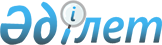 Об утверждении Правил содержания и защиты зеленых насаждений города Алматы
					
			Утративший силу
			
			
		
					Решение XXVII сессии Маслихата города Алматы III созыва от 21 декабря 2006 года N 314. Зарегистрировано Департаментом юстиции города Алматы 26 января 2007 года за N 735. Утратило силу решением маслихата города Алматы от 2 июля 2008 года N 119



 


     Сноска. Утратило силу 


 решением 


 маслихата города Алматы от 2 июля 2008 года N 119.



       В соответствии с пунктом 2 статьи 3 
 Кодекса 
 Республики Казахстан "Об административных правонарушениях" и подпунктом 8 пункта 1 статьи 6 
 Закона 
 Республики Казахстан "О местном государственном управлении в Республике Казахстан" маслихат города Алматы III-го созыва 

РЕШИЛ

:

      1. Утвердить Правила содержания и защиты зеленых насаждений города Алматы, прилагается.

      2. Признать утратившим силу 
 решение 
 ХV-й сессии Маслихата города Алматы III-го созыва "Об утверждений Правил содержания и защиты зеленых насаждений города Алматы" от 27 апреля 2005 года  N 143 (зарегистрировано в реестре государственной регистрации нормативных правовых актов N 660 от 7 июня 2005 года, опубликовано в газетах от 16 июня 2005 года - "Алматы Акшамы" N 67, от 30 июня 2005 года - "Вечерний Алматы" N 131-133).

      3. Настоящее решение вступает в силу со дня государственной регистрации в департаменте юстиции города Алматы.

      4. Контроль за выполнением настоящего решения возложить на постоянную комиссию по экологии и вопросам чрезвычайных ситуаций (Биртанов А.Б.) и заместителя акима города Алматы Мукашева М.Ш..


     

 

Председатель XXVII-й сессии,




      секретарь маслихата




      города Алматы III-го созыва                 Т. Мукашев


Утверждено



решением XXVII-й сессии



маслихата города Алматы



III-го созыва



от 21 декабря 2006 года N 314



Правила






содержания и защиты зеленых насаждений города Алматы




1. Общие положения


      1. Настоящие правила содержания и защиты зеленых насаждений города Алматы (далее - Правила) разработаны в соответствии с 
 Кодексом 
 Республики Казахстан об административных правонарушениях, Законами Республики Казахстан "
 О местном 
 государственном управлении в Республике Казахстан", 
 "Об 
 охране окружающей среды", иными нормативными правовыми актами и определяют порядок содержания и защиты зеленых насаждений города Алматы всеми физическими и юридическими лицами, независимо от форм собственности. 

      2. Организация работ и регулирование природопользования по содержанию и защите зеленых насаждений возлагается на исполнительный орган, финансируемый из местного бюджета

, 

уполномоченный в соответствии с законодательством на выполнение функций по контролю за содержанием городской территории (далее - уполномоченный орган), а организация работ по содержанию и защите - на природопользователей, в чьем ведении находятся зеленые насаждения.

      3. В настоящих Правилах используются следующие основные понятия:

      1) 

вынужденный снос зеленых насаждений

 - снос деревьев, подлежащих в установленном порядке инвентаризации, лесопатологическому обследованию и в дальнейшем - хозяйственному назначению;

      2) 

дендрологический план (дендроплан)

 - план размещения зеленых насаждений в разрезе районов города, с указанием количественного и видового состава существующей и проектируемой к посадке древесно-кустарниковой растительности, в сочетании с открытыми участками газонов, площадок, дорожек, водоемов и тому подобными, с учетом зоны застройки;

      3) 

защита зеленых насаждений

 - система правовых, административных, организационных и экономических мер, направленных на создание, сохранение и воспроизводство зеленых насаждений (в том числе компенсационное восстановление зеленых насаждений взамен уничтоженных или поврежденных), озелененных территорий и зеленых массивов; 

      4) 

зеленый массив

 - озелененная территория, насчитывающая не менее 50 экземпляров деревьев на территории не менее 0,125 га, независимо от видового состава;

      5) 

зеленые насаждения

 - древесно-кустарниковая и травянистая растительность естественного происхождения и искусственно высаженные, которые в соответствии с гражданским законодательством являются недвижимым имуществом и составляют единый городской зеленый фонд; 

      6) 

земли общего пользования

 - земли занятые и предназначенные для занятия площадями, улицами, тротуарами, проездами, дорогами, набережными, парками, скверами, городскими лесами, бульварами, водоемами, пляжами, кладбищами и иными объектами, предназначенными для удовлетворения нужд населения (водопроводы, отопительные трубы, очистные сооружения и другие инженерные системы общего пользования);

      7

) 


коэффициент состояния (жизнеспособности) объекта (насаждения)

 

(далее - КСО)

 - качественное состояние зеленых насаждении, учитывающих жизнеспособность предлагаемого к сносу объекта, его потенциальная способность дальнейшего функционирования;

      8) 

ландшафтная рубка в зеленых массивах

 - вырубка сухих, фаутных, низкодекоративных и слабоустойчивых к рекреационному воздействию деревьев и кустарников, мешающих развитию главной высокодекоративной устойчивой породы и для улучшения качества древостоя;

      9) 

лесопатологическое обследование зеленых насаждений

 - специальное обследование на наличие вредителей (насекомых), выявление наличия признаков и очагов болезней, признаков поражения грибковыми заболеваниями (паразитами) стволов, корневой системы и кроны. Если насаждения поражены на более 50% болезнями, то оно подлежит обязательной санитарной рубке;

      10) 

озелененная территория

 - участок земли, на котором располагается растительность естественного происхождения, искусственно созданные садово-парковые комплексы и объекты, бульвары, скверы, газоны, цветники и т.д.;

      11) 

омолаживание (прореживание)

 - сильное укорачивание скелетных и полускелетных ветвей, прореживание и регулирование побегов, обрезка ствола на высоте не менее 3,5 м у взрослых деревьев, пригодных для омолаживания со здоровыми штамбами и стволами, потерявшими свои декоративные качества вследствие усыхания вершин и ветвей;

      12) 

ответственность за нарушение настоящих Правил содержания и защиты зеленых насаждений

 - применение административных и экономических мер воздействия к физическим и юридическим лицам, в соответствии с действующим законодательством Республики Казахстан.

      13) 

пересадка зеленых насаждений

 - пересадка растущих деревьев и кустарников лиственных и хвойных пород с комом I класса возраста (до 10 лет), реже - II класса возраста (от 11 до 20 лет) с соблюдением высоких технологий по пересадке с комом земли (от 1,8 и более метров) в зависимости от распределения корневой системы по вертикали или горизонтали;

      14) 

план компенсационной (гарантийной) посадки

 - план высадки саженцев компенсирующих объем зеленых насаждений, которые подверглись санкционированной санитарной рубке или вынужденному сносу;

      15) 

повреждение зеленых насаждений

 - причинение вреда кроне, стволу, корневой системе древесно-кустарниковых растений, надземной части и корневой системе травянистых растений, не влекущее прекращение роста. Повреждением является механическое повреждение корневой системы, нарушение целостности коры, напочвенного покрова и иное причинение вреда;

      16) 

реестр зеленых насаждений города Алматы

 - свод данных о типах, видовом составе, размере площади зеленых насаждений на территории города Алматы; 

      17) 

санитарная рубка

 - рубка (выборочная, сплошная), проводимая с целью улучшения санитарного состояния городского зеленого фонда, при которой вырубаются больные, поврежденные, усыхающие и сухостойные деревья; 

      18) 

санитарная обрезка

 - удаление больных, усыхающих, сухих и поврежденных ветвей, создающих аварийные ситуации ( лежащих на линиях электропередач, газовых трубах, разрушающих кровлю зданий, создающих угрозу безопасности дорожного движения);

      19) 

санитарные рубки выборочные

 - рубка деревьев и кустарников всех классов возраста сухостойных, отмерших, ветровальных, снеговальных, снеголомных, а также деревьев, поврежденных корневой губкой, серпянкой и другими грибковыми болезнями;

      20) 

санитарные рубки сплошные

 - рубка деревьев и кустарников, проводимая на определенной площади в зеленых массивах, парках, скверах с большим количеством ветровала, снеговала и усыхающих и больных (более 40%) деревьев);

      21) 

уничтожение зеленых насаждений

 - повреждение зеленых насаждений, повлекшее прекращение роста; 

      22) 

формирование кроны

 - обрезка ветвей и побегов отдельных деревьев, кустарников и линейных насаждений, поддающихся формовке, с целью придания им определенной эстетической формы.

      4. Все зеленые насаждения, находящиеся на территории города Алматы, образуют неприкосновенный городской зеленый фонд, за исключением зеленых насаждений, произрастающих на территориях частных домостроений, на дачных участках и на участках кладбищ, находящихся в ведении коммунальных служб города.

      5. Комплекс мер по сохранению и защите зеленых насаждений осуществляется гражданами, должностными и юридическими лицами, независимо от форм собственности.

      6. Проектная, строительная и хозяйственная деятельность осуществляется с соблюдением требований по охране зеленых насаждений, установленных законодательством Республики Казахстан и настоящими Правилами. Предпроектная и проектная документация на организацию строительной, хозяйственной и иной деятельности должна содержать полные и достоверные сведения о состоянии зеленых насаждений, нанесенных на топографическую съемку.

      7. Зеленые массивы, расположенные на территориях общего пользования в пределах территории города, застройке не подлежат, за исключением земельных участков, подпадающих под генеральный план развития города, согласованных в установленном порядке. 

      8. Развитие озелененных территорий на землях общего пользования производится в соответствии с долгосрочной комплексной схемой озеленения города,

 

на основании заключения органов архитектуры и градостроительства, по согласованию с уполномоченным органом.

      9. Вынужденный снос зеленых насаждений допускается только в установленном законодательством порядке.


II. Компетенция уполномоченного органа, осуществляющего




деятельность в области охраны окружающей среды




(в части содержания и защиты зеленых насаждений)


      10. В компетенцию уполномоченного органа входит:



      1) оформление и выдача разрешений на санитарную рубку (выборочные, сплошные), вынужденный снос, пересадку, формирование кроны, санитарную обрезку, ландшафтные рубки, пересадку зеленых насаждений на территории города Алматы (приложения 2 и 3);



      2) координация работ по организации контроля за выполнением мероприятий по восстановлению, обеспечению ухода, содержанию зеленых насаждений;



      3) организация контроля за проведением гарантийных компенсационных посадок и уходных работ за зелеными насаждениями.


III. Учет, содержание и защита зеленых насаждений


      11. Учету подлежат все виды зеленых насаждений. 

      12. Учет зеленых насаждений в городе Алматы осуществляется посредством технической инвентаризации зеленых насаждений, расположенных в границах учетного объекта, которые заносятся в реестр (приложение 4).

      13. Документом, отображающим результаты учета зеленых насаждений составляющих зеленый фонд города (в разрезе районов), является дендроплан

.

 

      14. Проведение инвентаризации зеленых насаждений производится специализированными организациями на тендерной основе.

      15. На участках, насчитывающих более 10 деревьев и подпадающих под вынужденный снос, необходимо проведение инвентаризации и лесопатологического обследования зеленых насаждений с учетом видового состава, количественного и качественного состояния, возраста (диаметра) в границах учетного участка, который проводится заказчиком по договору со специализированными организациями, имеющих право осуществлять данные виды работ.

      16. Реестр зеленых насаждений города Алматы ведется в целях:



      1) учета и получения достоверных данных о количестве, качестве и состоянии зеленых насаждений в городе Алматы;



      2) определения основных направлений городской политики в сфере защиты, сохранения зеленых насаждений и развития озелененных территорий города;



      3) обеспечения достоверной информацией населения, органов власти и управления  о количестве и состоянии зеленых насаждений в городе.

      17. Организация работ по ведению Реестра зеленых насаждений осуществляется за счет природоохранных средств.

      18. Содержание и защита зеленых насаждений на землях общего пользования осуществляется уполномоченным органом, за исключением:



      1) в специализированных парках возлагается на собственников, либо на уполномоченное собственником лицо;



      2) в жилых микрорайонах, на улицах перед жилыми домами от строений до тротуарной линии - на владельцев жилого фонда в пределах внутридворовой территории;



      3) на территории промышленных предприятий и других объектах собственности, а также на отведенной и закрепленной территории и санитарно-защитных зонах - на владельцев либо пользователей этих объектов;



      4) на территориях, отведенных под строительство - на заказчика.

      19. Работы по содержанию и защите зеленых насаждений, проводимые на землях общего пользования, осуществляются специализированными организациями на тендерной основе.

      20. Компенсационное восстановление зеленых насаждений за санитарную рубку, вынужденный снос, произведенный согласно разрешения уполномоченного органа производится путем посадки саженцев лиственных пород высотой не менее 2-х метров, а хвойных не менее 1,5 метров (I-го или II-го класса качества) в трехкратном размере на данной территории земельного участка. При отсутствии свободных площадей на территории, где производится санитарная рубка или снос зеленых насаждений,, уполномоченным органом определяются специальные участки, согласованные в установленном порядке, для проведения дальнейших компенсационных посадок. 

      21. При сносе аварийных зеленых насаждений по коэффициенту состояния объекта (далее - КСО) 4 и 5 категории, физическими и юридическими лицами за каждое поврежденное зеленое насаждение осуществляется гарантийная компенсационная посадка зеленых насаждений в количестве 1 саженца - лиственных пород высотой не менее 2-х метров, а хвойных высотой не менее 1,5 м (1 и 2 класса качества).

      22. Для исключения возникновения аварийных ситуаций - самопроизвольного падения перестойных (старовозрастных) деревьев (быстрорастущих с коротким сроком жизнедеятельности: все разновидности тополей, возрастом старше 40 лет; плодовых деревьев, возрастом более 20 лет; вяз приземистый, ива вавилонская - более 50 лет) выдается разрешение на их снос с применением КСО 4 и 5 категорий, вне зависимости от состояния их кроны (по предварительному заявлению районных аппаратов акимов города Алматы, специализированных организаций, выигравших тендер на обслуживание зеленых насаждений, службы спасения города Алматы, органов чрезвычайных ситуаций, физических и юридических лиц). В случае аварийного падения деревьев, в результате ветровала и других случаев природного характера уборка упавшего дерева, своевременная санитарная очистка места падения и вывоз древесных остатков возлагается на лиц указанных в пунктах 19 и 20 настоящих Правил.

      23. Для деревьев, растущих от здания промышленного, гражданского назначения и индивидуальных жилых строений на расстоянии менее 5 м, при условии, что крона растущего дерева представляет угрозу для здания - разрушает кровлю, балконы, лоджии, окна и если корни разрушают фундамент здания, разрешение на их санитарную обрезку, вынужденный снос, согласно строительных норм и правил Республики Казахстан 3.01-01-2002, выдается как на аварийные зеленые насаждения (по КСО 4 и 5 категории).

      24. Компенсационное восстановление зеленых насаждений при несанкционированном сносе производится путем посадки саженцев лиственных пород высотой не менее 2-х метров, а хвойных не менее 1,5 метров (I-го или II-го класса качества) в десятикратном размере. При отсутствии свободных площадей на территории, где произведена несанкционированная рубка зеленых насаждений, уполномоченным органом определяются специальные участки, согласованные в установленном порядке, для проведения дальнейших компенсационных посадок. 

      25. При сносе зеленых насаждений указанных в пункте 24 настоящих Правил их восстановление производится за счет средств лиц указанных в пунктах 19 и 20 настоящих Правил.

      26. Компенсационное восстановление зеленых насаждений может производится физическими или юридическим лицами самостоятельно или по договору со специализированными предприятиями с соблюдением обязательных условий их дальнейшего содержания.

      27. При реализации строительных работ (капитальное строительство, ремонт дорог, тротуаров, арычных сетей и т.д.), осуществляемых за счет бюджетных средств, после их завершения организации, проводившие строительные работы обязаны произвести восстановление или создание (если предусмотрено проектом) зеленых насаждений. 

      28. В случае естественного падения произрастающих или поврежденных зеленых насаждений

, 

при невозможности установления виновных лиц, восстановление зеленых насаждений производится за счет средств местного бюджета, в установленном порядке. 

      29. В случае механического повреждения или уничтожения зеленых насаждений в результате дорожно-транспортного происшествия, виновная сторона обязана произвести компенсационное восстановление, согласно пункта 27 настоящих Правил, поврежденных или уничтоженных насаждений путем высадки в трехкратном размере. 

      30. В случае гибели высаженных зеленых насаждений, лица, в интересах которых был произведен снос, производят повторную высадку зеленых насаждений и обеспечивают дальнейший уход за ними.

      31. В

 

случаях установления гибели зеленых насаждений (за исключением перестойных), в связи с отсутствием необходимого ухода и содержания, восстановления зеленого фонда, механических повреждений, слабой приживаемостью саженцев, выявления отсутствия саженцев на месте посадки (кражи) их восстановление производится за счет лиц, на которых возложена ответственность по уходу за зелеными насаждениями. Восстановление посадок производится в соответствии с планом компенсационной посадки, с указанием сроков, согласованных с уполномоченным органом. 

      32. При проведении строительных и других видов работ, все насаждения подлежащие сохранению на данном участке, не подпадающих сносу или санитарной рубке, должны быть защищены от механических и других повреждений специальными защитными ограждениями (вокруг ствола древесно-кустарниковой растительности, саженца, газонов, цветников, при необходимости защита кроны), обеспечивающих эффективность защиты.

      33. Организация контроля за проведением гарантийных компенсационных посадок и уходных работ за ними, осуществляется уполномоченным органом.


IV. Санитарная рубка (выборочная, сплошная), вынужденный снос,




      пересадка, формирование кроны, санитарная обрезка,




      ландшафтная рубка, подчистка штамба,




      пересадка зеленых насаждений 


      34. Санитарная рубка (выборочная, сплошная), вынужденный снос, пересадка, формирование кроны, санитарная обрезка, ландшафтная рубка, подчистка штамба, пересадка зеленых насаждений оформляется в порядке, установленным настоящими Правилами и производится только по официальному разрешению уполномоченного органа, при обязательном предоставлении подтверждающих документов на право землепользования земельным участком, на котором произрастают зеленые насаждения или в соответствии с планом природоохранных мероприятий, утвержденных в установленном порядке.

      35. Санитарная рубка, вынужденный снос, подчистка штамба и санитарная обрезка зеленых насаждений осуществляется круглый год.



      Пересадка зеленых насаждений осуществляется с наступления осени до ранней весны, с указанием даты проведения работ в разрешений, выданного уполномоченным органом.



      Омолаживание (прореживание) проводится до начала вегетации или поздней осенью.

      36. Действие правил не распространяется на территории

 

существующего индивидуального жилья, дачные участки граждан и на участки кладбищ, находящихся в ведении коммунальных служб города.



      Санитарная рубка, вынужденный снос, подчистка штаба, формирование кроны и пересадка зеленых насаждений осуществляется ими по своему усмотрению в порядке общего природопользования, без оформления разрешения.

      37. При организации нового строительства, в том числе территории подпадающих под реконструкцию (за исключением существующего индивидуального жилья), независимо от их целевого назначения (планируемого индивидуального жилищного строительства, объектов промышленного и гражданского строительства, административных зданий, всех видов коммуникации, объектов сферы обслуживания) и прав на земельный участок, снос зеленых насаждений осуществляется по официальному разрешению уполномоченного органа.

      38. Лица, указанные в пунктах 19 и 20 настоящих Правил, а также пользователи земельных участков сельскохозяйственного назначения, на территорий которых произрастают зеленые насаждения обязаны ежегодно в весенний и осенний период производить химическую обработку насаждений от вредителей (насекомых, паразитирующих растений) и болезней химическими и фитоспособами.

      39. Организация работ по контролю проведения химических обработок лицами, указанными в пункте 40 указанных Правил, проводится по заранее утвержденному плану мероприятий и возлагается на районные аппараты Акимов города Алматы и органы департамента внутренних дел города Алматы. 

      40. Снос зеленых насаждений на землях общего пользования производится специализированными организациями на тендерной основе с обязательным оформлением разрешения уполномоченного органа. 

      41. При проведении архитектурных, градостроительных и строительных работ, финансируемых из государственного бюджета, восстановление зеленых насаждений производится за счет средств соответствующего бюджета, в установленном порядке. 

      42. В чрезвычайных и аварийных ситуациях, когда падение деревьев представляет угрозу жизни и здоровью людей, повреждению зданий и сооружений, коммуникациям, безопасности дорожного движения снос указанных насаждений производится в экстренном порядке без оформления разрешения. Факт сноса удостоверяется актом освидетельствования службой спасения органов чрезвычайных ситуации, с привлечением экологических служб района и специализированных предприятии проводивших снос, который составляется в течении 24-х (двадцати четырех) часов, с момента начала работ

, 

с последующим уведомлением уполномоченного органа

.


      43. Охранные и санитарно-защитные зоны электрических сетей, в соответствии с 
 Постановлением 
 Правительства Республики Казахстан от 10.10.1997г. N 1436 "О правилах охраны электрических сетей до 1000 и свыше 1000 В и тепловых сетей", составляют от 15 м до 55 м, от стоящих по обе стороны линии крайних проводов. Данные территории обслуживаются соответствующими организациями. Санитарная рубка, необходимый вынужденный снос и  санитарная обрезка зеленых насаждений, вдоль указанных участков,


 


производится ими


 


без обязательного получения разрешения уполномоченного органа.

      44. Санитарная обрезка зеленых насаждений, создающих аварийную ситуацию на автомагистралях города перекрывающих визуальный обзор дорожных знаков, в целях обеспечения безопасности дорожного движения проводится без получения разрешения уполномоченного органа, в соответствии с ГОСТом РК.

      45. Для предотвращения чрезвычайных ситуации в период половодья от поверхностных источников водных ресурсов (реки, водоемы), снос зеленых насаждений, произрастающих в русле рек, водоемов производиться в экстренном порядке. Факт сноса удостоверяется актом органов чрезвычайных ситуации и экологических служб районов, с последующим уведомлением уполномоченного органа в установленном порядке, в течение 72 (семидесяти двух) часов.


      

46. Срубленные зеленые насаждения и порубочные остатки (опилки, ветки, листья, кора и т.п.) складировать и хранить на месте производства работ запрещается. Все работы по валке, раскряжевке и транспортировке порубочных остатков должны производиться в полном соответствии с требованиями техники безопасности.

      47. После проведения работ по пересадке зеленых насаждений, заказчик обязан обеспечить их дальнейшее содержание и уход.

      48. Для оформления разрешения на санитарную рубку, вынужденный снос, подчистку штамба, санитарную обрезку, пересадку зеленых насаждений необходимо представление следующих документов:



      Для юридических лиц:



      1) заявку на имя руководителя уполномоченного органа с указанием фамилии, имя, отчества руководителя, адреса, места нахождения испрашиваемых насаждений и контактного телефона;



      2) копию решения местного исполнительного органа (при отводе земельных участков под строительство (реконструкцию) объектов, в том числе индивидуального жилищного строительства (далее ИЖС);



      3) копию правоустанавливающих документов на земельный участок;



      4) заключение государственной экологической экспертизы (для строящихся и реконструируемых объектов);



      5) заключение по архитектурно-планировочному заданию Департамента архитектуры и градостроительства города Алматы, для вновь строящихся объектов;



      6) топографическую съемку земельного участка с указанием существующих зеленых насаждений, породного и количественного состава, их состояния;



      7) план компенсационного озеленения или план проектного озеленения с экспликацией зеленых насаждений;



      8) гарантийное письмо по компенсационному озеленению с указанием даты завершения высадки саженцев.



      Для физических лиц:



      1) заявление на имя руководителя уполномоченного органа;



      2) копию правоустанавливающих документов на земельный участок;



      3) план-схему компенсационного озеленения, с экспликацией зеленых насаждений;



      4) гарантийное письмо по компенсационному озеленению, с указанием даты завершения высадки саженцев.

      49. Для вновь строящихся объектов, при обращении физических и юридических лиц с заявкой на получение разрешения на снос зеленых насаждений, необходимо предоставление копии вышеуказанных документов.

      50. Заявка рассматривается с обязательным проведением обследования земельного участка специалистом уполномоченного органа с выездом на место, при участии представителя заказчика или заявителя.

      51. В случае предварительного определения количественного состава более 10 единиц насаждений, подпадающих под санитарную рубку, вынужденный снос, санитарную обрезку и формирования кроны (на рассматриваемом участке) предварительно заказчиком предоставляется к заявке материалы инвентаризации и лесопатологического обследования данных насаждений, в установленном порядке. 

      52. Срок действия разрешения на санитарную рубку, вынужденный снос, пересадку, кронировку насаждений определяется уполномоченным органом самостоятельно, в зависимости от климатических условий и видового состава насаждений, но не позднее последнего числа месяца текущего календарного года. 

      53. На озелененных территориях настоящими правилами запрещается:



      1) повреждение или уничтожение зеленых насаждений;



      2) разведение костров, сжигание опавшей листвы и сухой травы;



      3) засорение и загрязнение бытовыми и промышленными отходами, сточными водами;



      4) добыча из деревьев сока, нанесение надрезов, надписей, размещение на деревьях рекламы, объявлений, номерных знаков, всякого рода указателей, проводов и забивания в деревья крючков, гвоздей;



      5) проезд и стоянка автотранспортных средств, строительной и другой техники кроме техники, связанной с эксплуатацией данных территорий и для ухода за зелеными насаждениями;



      6) мойка автотранспортных средств;



      7) парковка транспортных средств на газонах;



      8) выпас скота;



      9) складирование различных грузов, в том числе строительных материалов;



      10) сбрасывание снега с крыш на участки, занятые зелеными насаждениями, без принятия мер, обеспечивающих сохранность деревьев и кустарников;



      11) производство других действий и бездействий, способных нанести вред зеленым насаждениям. 


V. Ответственность за правонарушения в области защиты




и содержания зеленых насаждений


      54. Ответственность за противоправное повреждение или уничтожение зеленых насаждений определяется на основании действующего законодательства Республики Казахстан.

      55. Физические, должностные и юридические лица при нарушении положений настоящих Правил, привлекаются к ответственности, согласно действующего 
 законодательства 
 Республики Казахстан.

Приложение N 1



к "Правилам содержания



и защиты зеленых



насаждений города Алматы"



АКТ






обследования зеленых насаждений



"___" ________ 200__г.

ул.____________________________________________________________



_______________________________________________________________

район ________________________________________________ г.Алматы

Мы, нижеподписавшиеся, ________________________________________



                          должностное лицо уполномоченного



_______________________________________________________________



        органа (должность, Ф.И.О., наименование органа) _______________________________________________________________



_______________________________________________________________



_______________________________________________________________

и представитель заказчика _____________________________________

произвели обследование зеленых насаждений на __________________



_______________________________________________________________



_______________________________________________________________



_______________________________________________________________

подпадающих под _______________________________________________



_______________________________________________________________



_______________________________________________________________

В результате установлено: 

      Настоящий акт составлен в ___экземплярах.

 



      Примечание: Акт обследования не является документом, дающим право на снос или пересадку зеленых насаждений.

      Получил представитель заказчика __________ Ф.И.О.


      Должностное лицо




      уполномоченного органа        подпись                Ф.И.О.


Приложение N 2



к "Правилам содержания



и защиты зеленых



насаждений города Алматы"



РАЗРЕШЕНИЕ






на санитарную рубку, вынужденный снос,






пересадку зеленых насаждений



      1. Наименование предприятия (РНН) (заказчик, заявитель)



      2. Руководитель предприятия (Ф.И.О.) (заказчик, заявитель)



      3. Назначение испрашиваемого участка



      4. Место расположения



      5. Основание для проведения мероприятий



      6. Форма собственности земельного участка (N, дата)



      7. Акт обследования зеленых насаждений  уполномоченного органа



      8. Обязательство (гарантийное письмо) по компенсационному  восстановлению зеленого фонда города Алматы



      9. Проектный план озеленения (благоустройства)


ЗАКЛЮЧЕНИЕ

 

      Уполномоченный орган (полное наименование) в соответствии с актом обследования, учитывая состояние зеленых насаждении согласовывает санитарную рубку, вынужденный снос: 


      "

- указать фактическое (качественное, количественное) состояние древесно-кустарниковых насаждений, с указанием срока проведения работ по пересадке и даты завершения работ".

      При этом первому руководителю предписывается выполнить следующие требования:



      1. Необходимо произвести мероприятия по компенсационному восстановлению зеленых насаждений путем посадки декоративно-ценных насаждений с соблюдением норм и правил охраны подземных и воздушных коммуникаций.



      2. Проводить полный комплекс мероприятий по защите, содержанию и сохранению зеленых насаждений.



      3. Срок действия разрешения.

      Приложение: __________



      Примечание:___________


      Руководитель




      

Уполномоченного органа                     Ф.И.О. 


Приложение N 3



к "Правилам содержания



и защиты зеленых



насаждений города Алматы"


РАЗРЕШЕНИЕ




на формовочную обрезку (омолаживание), санитарную




обрезку, подчистку штамба зеленых насаждений


      1. Наименование предприятия (РНН) (заказчик, заявитель)



      2. Руководитель предприятия (Ф.И.О.) (заказчик, заявитель)



      3. Назначение испрашиваемого участка



      4. Место расположения



      5. Основание для проведения мероприятий



      6. Форма собственности земельного участка (N, дата)


ЗАКЛЮЧЕНИЕ


      Уполномоченный орган (полное наименование) в соответствии с актом обследования, учитывая состояние зеленых насаждении согласовывает:



      - виды работ (кронировку, формовочную или санитарную обрезку, подчистку штамба следующих зеленых насаждений, с указанием породного состава, количества насаждений, диаметра, места произрастания, а также срока проведения работ).



      При этом первому руководителю предписывается выполнить следующие требования:



      1. Проводить полный комплекс мероприятий по уходу, содержанию и сохранению зеленых насаждений.



      2. Срок действия разрешения.

      Примечание:________________


      Руководитель




      

уполномоченного органа                     Ф.И.О.


Приложение N 4



к "Правилам содержания



и защиты зеленых



насаждений города Алматы"



Реестр зеленых насаждений города Алматы






на 1 января  ____   года



Распределение площади объектов (участков) зеленых



насаждений по категориям земель, типам



растительности и функциональному назначению

      г. Алматы

      Административный район:(код)______________________

      Ответственный владелец:___________________________

Реестр зеленых насаждений

                                                   Таблица

      продолжение таблицы 

продолжение таблицы  

продолжение таблицы 

Приложение N 5



к "Правилам содержания



и защиты зеленых



насаждений города Алматы"



Декоративная и биологическая






характеристика деревьев и кустарников






продолжение таблицы 

Сокращения, принятые в таблице: 

Приложение N 6



к "Правилам содержания



и защиты зеленых



насаждений города Алматы"



Предельная высота деревьев в различном возрасте



					© 2012. РГП на ПХВ «Институт законодательства и правовой информации Республики Казахстан» Министерства юстиции Республики Казахстан
				
N

Породный состав зеленых насаждений

Под снос

Под снос

Пере-



садка

Пере-



садка

Сохраня-



ются

Сохраня-



ются

Качественное



(фактическое)



состояние

Качественное



(фактическое)



состояние

Качественное



(фактическое)



состояние

N

Породный состав зеленых насаждений

кол

дм

кол

дм

кол

дм

хор

удов

неуд

1

2

3

4

5

6

7

8

9

10

N п/п,



инвен-



тарный N,

Функциональное



назначение земель,



группа типов



назначения,



наименование



объектов (участков)



зеленых насаждений

Классифи-



кационный



код

Площадь объектов



(участков) га,



зеленых насаждений



га/шт (дер.,



куст.) 

А

Б

В

1

Зеленые насаждения паркового типа

Зеленые насаждения паркового типа

Зеленые насаждения паркового типа

Зеленые насаждения паркового типа

Зеленые насаждения паркового типа

Зеленые насаждения паркового типа

Зеленые насаждения паркового типа

Зеленые насаждения паркового типа

Зеленые насаждения паркового типа

Древесная растительность, кбм. Га/шт

Древесная растительность, кбм. Га/шт

Древесная растительность, кбм. Га/шт

Древесная растительность, кбм. Га/шт

Древесная растительность, кбм. Га/шт

Кустарниковая растительность

Кустарниковая растительность

Кустарниковая растительность

Кустарниковая растительность

Единич-



ные



деревья

Груп-



пы, кур-



тины

Мас-



сивы,



рощи,



сады га

Аллеи,



ряды

Всего



га/шт

Одиноч



ные

живая



изго-



родь

Рядо-



вые



посад-



ки

Всего



га/шт

2

3

4

5

6

7

8

9

10

Открытые пространства

Открытые пространства

Открытые пространства

Открытые пространства

Открытые пространства

Открытые пространства

Открытые пространства

Открытые пространства

Открытые пространства

Цветники, га

Цветники, га

Цветники, га

Цветники, га

Цветники, га

Газоны, га

Газоны, га

Газоны, га

Газоны, га

лет-



ники

много-



лет-



ники

смешан-



ные

контей-



нерные

Всего

партер-



ные

обыкно-



венные

напоч-



венный



покров

Всего

11

12

13

14

15

16

17

18

19

Всего



растительности



паркового типа

Растительность лесного, природного типа

Растительность лесного, природного типа

Растительность лесного, природного типа

Всего



растительности



паркового типа

Древостой



естественного и



смешанного типа

Культуры

Прогалины



редины



естественные 

20

21

22

23

Порода

Декоративные качества

Декоративные качества

Декоративные качества

Биологические свойства

Биологические свойства

Порода

вы-



со-



та

характер кроны на свободе

характер кроны на свободе

свето-



люби-



вость

требо-



вания к



почве

Порода

вы-



со-



та

форма

густота

свето-



люби-



вость

требо-



вания к



почве

1

2

3

4

5

6


А. Лиственные породы



А. Лиственные породы



А. Лиственные породы



А. Лиственные породы



А. Лиственные породы



А. Лиственные породы


Акация белая

II

шир.рск

скв.

свл.

мал.

Бархат амурский

II

шир.ов.

ср.

//

выс.

Береза даурская

I

я

//

//

ср.

Вяз гладкий

I

эл.

густ.

ср.

выс.

Вяз перистоветвистый

I

рск.

//

свл.

мал.

Груша уссурийская

III

шир.пир.

ср.

ср.

ср.

Дуб черешчатый

I

шар.

//

свл.

выс.

Ива белая 

II

шир.ов.

скв.

//

//

Клен гиннала  

III

//

густ.

ср.

мал.

Клен татарский  

III

//

ср.

т.в.

мал.

Клен ясенелистный  

II

шир.рск.

//

свл.

ср.

Липа мелколистная

I

ов.

густ.

т.в.

выс.

Липа манчжурская

II

окр.

//

//

//

Маакия амурская

II

рск.

ср.

свл.

мал.

Ольха черная

I

ц.

//

//

выс.

Ольха серая

III

я.

//

//

ср.

Рябина обыкновенная

II

ов.

//

т.в.

//

Тополь белый

I

шир.рск.

//

свл.

//

Тополь черный

I

узк.кол.

густ.

//

//

Тополь берлинский

I

шир.пир.

//

//

мал.

Тополь канадский

I

шир.я.

//

//

выс.

Тополь московский

I

окр.

//

//

мал.

Черемуха виргинская

II

я.

ср.

//

ср.

Черемуха Мака

II

окр.

//

т.в.

//

Шелковица белая

III

шар.

густ.

ср.

//

Яблоня китайская 

III

окр.

скв.

//

мал.

Яблоня сибирская

III

//

ср.

//

//

Ясень зеленый

II

шир.ц.

скв.

//

выс.

Ясень пушистый

II

окр.

ср.

//

ср.


Б. Кустарники



Б. Кустарники



Б. Кустарники



Б. Кустарники



Б. Кустарники



Б. Кустарники


Акация желтая

II

рск.я.

скв.

свл.

мал.

Барбарис Тунберга

III

обр.я.

густ.

//

выс.

Бересклет европейский

I

ов.

//

т.в.

ср.

Боярышник красный

I

шир.

//

//

мал.

Боярышник пятипестичный

I

я.

//

//

//

Дерен белый

II

рск.

ср.

т.в.

ср.

Жимолость обыкновенная

I

я.рск.

//

ср.

мал.

Жимолость синяя

II

ов.

//

//

//

Ирга обыкновенная

I

рск.я.

//

//

//

Ирга канадская

I

я.

//

свл.

выс.

Калина обыкновенная

I

шир.я.

//

т.в.

ср.

Калина городовина

I

я.

срб.

//

мал.

Кизильник блестящий

II

шар.

ср.

//

выс.

Лещина обыкновенная

I

рск.

//

//

//

Лещина манчжурская

II

шир.я.

//

свл.

//

Лох узколистный

I

рск.

//

//

мал.

Лох серебристый

II

шир.рск.

//

//

//

Роза морщинистая

II

шар.

//

//

//

Роза французская

I

//

//

//

//

Сирень амурская

I

ов.я.

//

//

ср.

Сирень венгерская

I

я.

//

//

мал.

Сирень гималайская

II

шир.

//

//

//

Сирень обыкновенная

I

ов.я.

//

//

ср.

Смородина золотистая

II

окр.

//

т.в.

мал.

Снежноягодник белый

I

окр.

//

ср.

ср.

Спирея иволистая

II

шир.пир.

//

//

//

Спирея калинолистная

II

рск.я.

//

ср.

мал.

Спирея рябинолистная

II

я.

//

свл.

//

Спирея средняя

I

окр.

//

ср.

//

Спирея японская Тамарикс

II

обр.я.

скв.

свл.

//

Чубушник Шренка

II

окр.

ср.

//

выс.


В. Хвойные



В. Хвойные



В. Хвойные



В. Хвойные



В. Хвойные



В. Хвойные


Ель колючая

I

пир.

ср.

т.в.

выс.

Ель обыкновенная

I

шир.опр.

густ.

//

//

Ель тяньшанская

I

шар.

//

//

ср.

Ель Энгельмана

I

пир.густ

ср.

//

//

Кедр сибирский (сосна)

I

шар.ов.

т.з.

всл.

ср.

Лиственница сибирская

I

я.

скв.

свл.

ср.

Можжевельник казацкий

II

рспр.

густ.

//

выс.

Можжевельник обыкновен.

III

кон.

ср.

ср.

мал.

Пихта сибирская

I

узк.пир.

скв.

т.в.

ср.

Сосна Банкса

III

я.

ср.

ср.

мал.

Туя западная

II

узк.ов.

скв.

тв.

ср.

Порода

Биологические свойства

Биологические свойства

быстро-



та



роста

возм.



фор-



ми-



рова-



ния

приме-



нение



в по-



садках

Порода

требо-



вания



к влаге

газо-



устой-



чивость

быстро-



та



роста

возм.



фор-



ми-



рова-



ния

приме-



нение



в по-



садках

  1

7

8

9

10

11


А. Лиственные породы



А. Лиственные породы



А. Лиственные породы



А. Лиственные породы



А. Лиственные породы



А. Лиственные породы


Акация белая

мал.

уст.

б.

ф.

оп.о.

Бархат амурский

выс.

-

ум.

-

оп.о.

Береза даурская

ср.

-

ум.

-

а.о.

Вяз гладкий

ср.

уст.

-

ф.

а.м.

Вяз перистоветвистый

мал.

-

б.

-

а.о.м.ж.

Груша уссурийская

ср.

-

ум.

-

г.о.а.

Дуб черешчатый

//

-

-

-

о.г.м.а.

Ива белая

//

уст.

б.

-

о.г.

Клен гиннала

мал.

-

ум.

ф.

о.г.оп.ж.

Клен татарский

мал.

уст.

//

-

о.г.ж.оп.

Клен ясенелистный

ср.

-

б.

-

г.ул.

Липа мелколистная

//

-

м.

-

о.г.м.ж.оп.

Липа манчжурская

//

-

//

-

о.г.а.м.

Маакия амурская

ср.

-

м.

-

г.о.оп.

Ольха черная

выс.

уст.

б.

-

о.г.

Ольха серая

ср.

-

//

-

г.оп.

Рябина обыкновенная

//

-

ум.

-

о.оп.

Тополь белый

мал.

уст.

б.

-

о.а.г.

Тополь черный

//

уст.

б.

-

//

Тополь берлинский

мал.

-

б.

ф.

//

Тополь канадский

//

-

б.

-

//

Тополь московский

мал.

-

б.

ф.

//

Черемуха виргинская

ср.

уст.

ум.

-

а.о.г.

Черемуха Мака

//

-

//

-

//

Шелковица белая

//

-

//

-

//

Яблоня китайская 

//

уст.

//

ф.

а.г.о.

Яблоня сибирская

//

-

//

-

у.а.о.г.

Ясень зеленый

//

-

б.

-

г.а.

Ясень пушистый

//

уст.

б.

-

г.а.


Б. Кустарники



Б. Кустарники



Б. Кустарники



Б. Кустарники



Б. Кустарники



Б. Кустарники


Акация желтая

мал.

уст.

б.

ф.

ж.о.г.

Барбарис Тунберга

выс.

-

-

-

ж.о.г.

Бересклет европейский

//

-

-

ф.

г.ж.о.

Боярышник красный

мал.

-

-

-

г.о.ж.

Боярышник пятипестичный

//

-

-

-

г.о.ж.

Дерен белый

ср.

-

-

ф.

г.о.ж.оп.

Жимолость обыкновенная

мал.

-

-

ф.

о.г.пд.

Жимолость синяя

//

-

-

ф.

ж.г.пд.оп.

Ирга обыкновенная

//

-

-

ф.

о.г.оп.

Ирга канадская

//

уст.

м.

-

о.г.

Калина обыкновенная

ср.

-

-

-

г.о.

Калина городовина

//

уст.

-

ф.

о.г.ж.

Кизильник блестящий

мал.

-

-

ф.

ж.г.пд.

Лещина обыкновенная

выс.

уст.

-

г.пд.

Лещина манчжурская

//

//

-

-

г.о.оп.

Лох узколистный

мал.

//

б.

-

о.ж.оп.г.

Лох серебристый

//

//

-

ф.

ж.г.о.оп.

Роза морщинистая

//

-

-

ф.

//

Роза французская

//

уст.

-

-

//

Сирень амурская

ср.

//

ум.

-

о.ж.г.оп.

Сирень венгерская

мал.

//

б.

-

//

Сирень гималайская

//

-

б.

ф.

//

Сирень обыкновенная

ср.

уст.

ум.

ф.

//

Смородина золотистая

мал.

//

//

ф.

//

Снежноягодник белый

ср.

//

//

ф.

о.г.ж.пд.

Спирея иволистая

//

//

//

ф.

о.г.

Спирея калинолистная

мал.

//

б.

ф.

г.ж.о.п.

Спирея рябинолистная

//

//

-

ф.

о.г.ж.

Спирея средняя

//

//

-

ф.

ж.г.о.

Спирея японская Тамарикс

//

//

б.

ф.

о.п.

Чубушник Шренка

выс.

//

-

ф.

ж.о.г.п.


В. Хвойные



В. Хвойные



В. Хвойные



В. Хвойные



В. Хвойные



В. Хвойные


Ель колючая

выс.

-

м.

-

а.о.г.

Ель обыкновенная

//

ум.

ф.

г.м.о.ж.

Ель тяньшанская

ср.

-

м.

-

о.г.

Ель Энгельмана

//

уст.

ум.

-

о.г.м.

Кедр сибирский (сосна)

ср.

//

м.

-

о.г.м.а.

Лиственница сибирская

ср.

//

б.

ф.

а.г.о.

Можжевельник казацкий

ср.

//

-

-

г.о.оп.

Можжевельник обыкновен.

мал.

-

м.

ф.

г.о.оп.ж.

Пихта сибирская

ср.

-

//

-

м.о.г.

Сосна Банкса

мал.

уст.

//

-

г.о.

Туя западная

ср.

-

//

ф.

г.о.ж.

По высоте древесных растений (графа 2)

I

высокие деревья и кустарники

По высоте древесных растений (графа 2)

II

средние

По высоте древесных растений (графа 2)

III

низкие

По форме кроны (графа 3)

шир.рск.

широко раскидистая

По форме кроны (графа 3)

ц

цилиндрическая

По форме кроны (графа 3)

ов.

овальная

По форме кроны (графа 3)

кол.

колонновидная

По форме кроны (графа 3)

я.

яйцевидная

По форме кроны (графа 3)

шар.

шаровидная

По форме кроны (графа 3)

эл.

эллиптическая

По форме кроны (графа 3)

обр.я.

обратно-яйцевидная

По форме кроны (графа 3)

окр.

округлая

По форме кроны (графа 3)

распр.

распростертая

По форме кроны (графа 3)

пир.

пирамидальная

По густоте кроны (графа 4)

скв.

сквозистая

По густоте кроны (графа 4)

ср.

средняя

По густоте кроны (графа 4)

густ.

густая

По светолюбивости (графа 5)

свл.

светолюбивая

По светолюбивости (графа 5)

ср.

средняя

По светолюбивости (графа 5)

тв.

теневыносливая

По требовательности к почве (графы 6,7)

мал.

малая

По требовательности к почве (графы 6,7)

ср.

средняя

По требовательности к почве (графы 6,7)

выс.

высокая

По газоустойчивости (графа 8)

уст.

устойчивость повышенная

По газоустойчивости (графа 8)

-

не отличается повышенной устойчивостью

По быстроте роста (графа 9)

б.

быстро растущая порода

По быстроте роста (графа 9)

ум.

умеренно растущая

По быстроте роста (графа 9)

м.

медленно растущая

По возможности формирования 

(графа 10)

ф.

формирование кроны возможно

По возможности формирования 

(графа 10)

-

крона не формируется

По применению в посадках 

(графа 11)

оп.

опушки

По применению в посадках 

(графа 11)

ул.

уличные посадки

По применению в посадках 

(графа 11)

г.

группы

По применению в посадках 

(графа 11)

о.

одиночные посадки

По применению в посадках 

(графа 11)

м.

массивы

По применению в посадках 

(графа 11)

ж.

живые изгороди

По применению в посадках 

(графа 11)

а.

аллеи

По применению в посадках 

(графа 11)

пд.

подлесок

Древесные породы

Предельная высота в возрасте, м

Предельная высота в возрасте, м

Предельная высота в возрасте, м

Древесные породы

10 лет

20 лет

50 лет

Хвойные породы

Хвойные породы

Хвойные породы

Хвойные породы

Ель обыкновенная

1-1,5

2-4

15-18

Лиственница сибирская

3,5-4

9-10

18-20

Пихта сибирская

2,5

4-5

10-16

Ель колючая

1-1,2

2,5-3

5-7

Лиственные породы

Лиственные породы

Лиственные породы

Лиственные породы

Вяз гладкий

5-6

10-11

15-17

Дуб летний

1,5-2

3,5-5

7-8

Ива белая

4-5

7-8

12-13

Клен ясенелистный

3-3,5

5-6

8-10

Липа мелколистная

2

3,5-4

12

Тополь (большинство видов)

4-8

8-12

18-20

Ясень зеленый

2,5-3

5-6

10-11
